«Об условиях приватизации муниципального имуществасельского поселения Мерясовский сельсовет муниципального района Баймакский район Республики Башкортостан»Руководствуясь ст.14, ст. 15.1 Федерального закона от 06.10.2003 № 131-ФЗ  «Об общих принципах организации местного самоуправления в Российской Федерации», Гражданским кодексом Российской Федерации, Федеральным законом №178-ФЗ от 21.12.2001 г. «О приватизации государственного и муниципального имущества», Уставом сельского поселения Мерясовский сельсовет муниципального района Баймакский район Республики Башкортостан, Соглашением «О взаимодействии Комитета по управлению собственностью Министерства земельных и имущественных отношений Республики Башкортостан по Баймакскому району и город Баймаку с Администрацией сельского поселения Мерясовский сельсовет муниципального района Баймакский район Республики Башкортостан по вопросам управления и распоряжения муниципальным имуществом», утвержденным решением Совета сельского поселения Мерясовский сельсовет №38 от 06.07.2016 г., решением Совета сельского поселения Мерясовский сельсовет муниципального района Баймакский район Республики Башкортостан №75 от 15.11.2017 г. «О внесении изменений и дополнений в Прогнозный план (программу) приватизации муниципального имущества сельского поселения Мерясовский сельсовет муниципального района Баймакский район Республики Башкортостан на 2017 год», Администрация сельского поселения Мерясовский сельсовет муниципального района Баймакский район Республики Башкортостан,ПОСТАНОВЛЯЕТ:1. Приватизировать следующее муниципальное имущество, указанное в приложении №1 к настоящему постановлению.2. Определить способ приватизации муниципального имущества: аукцион с открытой формой подачи предложений.3. Установить начальную цену муниципального имущества: в размере начальной рыночной стоимости муниципального имущества, выполненной ООО «Независимая оценка»  в отчетах об оценке рыночной стоимости муниципального имущества (Приложение №1).4. Определить форму, сроки, порядок внесения оплаты муниципального имущества: в наличной (безналичной) форме единовременно в течение десяти рабочих дней с момента заключения договора купли-продажи в валюте Российской Федерации (в рублях) в установленном порядке в бюджет сельского поселения Мерясовский  сельсовет муниципального района Баймакский район Республики Башкортостан.5. Установить форму, сроки, порядок перечисления задатка победителя: в течение пяти дней с даты, установленной для заключения договора купли-продажи муниципального имущества.6. Установить шаг аукциона: в размере пяти процентов от начальной рыночной стоимости муниципального имущества. 7. Управляющему делами Администрации сельского поселения Мерясовский сельсовет (Абдрахимова Э.З.),  обнародовать на информационном стенде сельского поселения Мерясовский сельсовет разместить на официальном сайте сельского поселения Мерясовский сельсовет в сети Интернет: http://admmeryas.ru/ информационное сообщение о проведении аукциона, аукционную документацию  не менее чем за тридцать дней до дня осуществления продажи муниципального имущества, указанного в приложении №1 к настоящему постановлению, с содержанием необходимых сведений.8. Комитету по управлению собственностью Министерства земельных и имущественных отношений Республики Башкортостан по Баймакскому району и городу Баймаку (Рахимгулов Р.В.–по согласованию) обнародовать на информационном стенде Комитета по управлению собственностью, разместить на официальном сайте Правительства Российской Федерации в сети Интернет: http://torgi.gov.ru  информационное сообщение о проведении аукциона, аукционную документацию  не менее чем за тридцать дней до дня осуществления продажи указанного имущества.9. Управляющему делами Администрации сельского поселения  Мерясовский сельсовет (Абдрахимова Э.З.), обнародовать на информационном стенде сельского поселения Мерясовский сельсовет, разместить на официальном сайте сельского поселения Мерясовский сельсовет в сети "Интернет": http://admmeryas.ru/  настоящее постановление в течение десяти дней со дня принятия этого решения.10. Комитету по управлению собственностью Министерства земельных и имущественных отношений Республики Башкортостан по Баймакскому району и городу Баймаку (Рахимгулов Р.В.–по согласованию) обнародовать на информационном стенде Комитета по управлению собственностью, разместить на официальном сайте Правительства Российской Федерации в сети Интернет: http://torgi.gov.ru  настоящее постановление в течение десяти дней со дня принятия этого решения.11. Контроль за исполнением настоящего постановления оставляю за собой. Глава АдминистрацииСП Мерясовский сельсовет					Хафизова Т.М.Приложение №1к постановлению Администрации СП Мерясовский сельсоветМР Баймакский районРеспублики Башкортостан№ 38 от 15.11.2017 г.Переченьприватизируемого муниципального имуществасельского поселения Мерясовский сельсовет муниципального районаБаймакский район Республики Башкортостан * - рыночная стоимость определена на основании отчетов №17-11/03-02 от 03.11.2017 г., №17-11/03-01 от 03.11.2017 г., №17-11/14 от 14.11.2017 г., №17-11/03-03 от 03.11.2017 г., №17-11/03-04 от 03.11.2017 г. ООО «Независимая оценка».Глава Администрации СП Мерясовский сельсовет					Хафизова Т.М.БАШҠОРТОСТАН РЕСПУБЛИКАҺЫБАЙМАҠ РАЙОНЫМУНИЦИПАЛЬ РАЙОНЫНЫҢМЕРӘҪ АУЫЛ СОВЕТЫАУЫЛ БИЛӘМӘҺЕХАКИМИӘТЕ453660, Баймаҡ районы, Мерәҫ ауылы, А. Игебаев урамы, 1Тел. 8 (34751) 4-28-44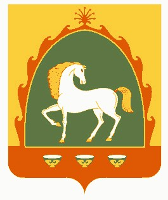 РЕСПУБЛИКА БАШКОРТОСТАНАДМИНИСТРАЦИЯСЕЛЬСКОГО ПОСЕЛЕНИЯ МЕРЯСОВСКИЙ СЕЛЬСОВЕТМУНИЦИПАЛЬНОГО РАЙОНАБАЙМАКСКИЙ РАЙОН453660, Баймакский  район, с.Мерясово, ул.А.Игибаева,1Тел. 8 (34751)4-28-44ҠАРАРПОСТАНОВЛЕНИЕ«15» ноябрь 2017 йыл№ 38«15» ноября 2017 года№ п/пНаименование, характеристикаимуществаМестонахождениеимуществаСрокипривати-зацииСпособ приватизацииРыночная стои-мость имущес-тва (руб.)Реквизиты отчета по оценке рыночной стоимости имущества1- Нежилое здание; Общая площадь: 1959,7 кв.м.;Кадастровый номер: 02:06:180601:101; - Земельный участок;Площадь: 2870 кв.м., Кадастровый номер 02:06:180601:119; Категория земель: земли сельскохозяйственного назначения; Разрешенное использование: для сельскохозяйственного производства, По документу: размещение сеновала.Республика Башкортостан, Баймакский район,с/с Мерясовский, с. Мерясово,ул. З.Валиди, 2.IV квартал2017 г.Аукцион согласно Федеральному закону от 21.12.2001 г. №178-ФЗ113 500№17-11/03-02 от 03.11.2017 г.2- Нежилое здание;Общая площадь: 370,2 кв.м.;Кадастровый номер: 02:06:180601:105; - Земельный участок;Площадь: 532 кв.м., Кадастровый номер 02:06:180601:113; Категория земель: земли сельскохозяйственного назначения; Разрешенное использование: под иными объектами специального назначения, По документу: размещение животноводческой фермы.Республика Башкортостан, Баймакский район,с/с Мерясовский, с. Мерясово,ул. З.Валиди, 2.IV квартал2017 г.Аукцион согласно Федеральному закону от 21.12.2001 г. №178-ФЗ25 000№17-11/03-01 от 03.11.2017 г.3- Нежилое здание; Общая площадь: 790,0 кв.м.;Кадастровый номер: 02:06:180601:106 - Земельный участок;Площадь: 1023 кв.м., Кадастровый номер 02:06:180601:114; Категория земель: земли сельскохозяйственного назначения; Разрешенное использование: для размещения объектов сельскохозяйственного назначения и сельскохозяйственных угодий,По документу: размещение животноводческой фермы.Республика Башкортостан, Баймакский район, с. Мерясово,ул. З.Валиди, 2.IV квартал2017 г.Аукцион согласно Федеральному закону от 21.12.2001 г. №178-ФЗ63 500№17-11/14 от 14.11.2017 г. 4- Нежилое здание; Общая площадь: 731,5 кв.м.;Кадастровый номер: 02:06:180602:19 - Земельный участок;Площадь: 924 кв.м.,  Кадастровый номер 02:06:180602:62; Категория земель: земли сельскохозяйственного назначения;Разрешенное использование: для размещения объектов сельскохозяйственного назначения и сельскохозяйственных угодий,по документу: размещение МТМ.Республика Башкортостан, Баймакский район, с. Мерясово,ул. М.Гафури, 64а.IV квартал2017 г.Аукцион согласно Федеральному закону от 21.12.2001 г. №178-ФЗ109 400№17-11/03-03 от 03.11.2017 г.5- Нежилое здание; Общая площадь: 74,7 кв.м.;Кадастровый номер: 02:06:180602:20 - Земельный участок;Площадь: 258 кв.м.,Кадастровый номер 02:06:180602:63; Категория земель: земли населенных пунктов;Разрешенное использование: для размещения объектов, характерных для населенных пунктов,по документу: для размещения диспетчерской.Республика Башкортостан, Баймакский район, с. Мерясово,ул. М.Гафури, 64а.IV квартал2017 г.Аукцион согласно Федеральному закону от 21.12.2001 г. №178-ФЗ43 600№17-11/03-04 от 03.11.2017 г.6- Нежилое здание; Общая площадь: 528,1 кв.м.;Кадастровый номер: 02:06:180601:102 - Земельный участок;Площадь: 622 ,кв.м.,Кадастровый номер 02:06:180601:118; Категория земель: земли сельскохозяйственного назначения;Разрешенное использование: для сельскохозяйственного производства,по документу: для размещения животноводческой фермы.Республика Башкортостан, Баймакский район, с. Мерясово,ул. З.Валиди, д.2.IV квартал2017 г.Аукцион согласно Федеральному закону от 21.12.2001 г. №178-ФЗ15840№17-11/05 от 08.11.2017 г.